History INTENT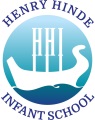 Curriculum Intent: Equipping Children for a World of Possibilities.History Subject Intent:  To develop children’s understanding of History by instilling curiosity about inspirational people and events that helped shape and change the world as we know it now.History IMPLEMENTHow is your subject taught?History is taught as a whole class and is often in blocks where the year groups learning challenge relates to subject. However, where possible the learning challenge driver (e.g. History) is taught cross curricular including writing.Each year group’s frequency for delivery of the subject is slightly different:Reception – There are two inputs per week but each child will take part in one activity.Year 1 – Delivered twice a week in the afternoons.Year 2 – Delivered once a week in the afternoon.Provision for DAP, SEND and EAL is decided on by class teacher depending on the specific needs of the children in each cohort. This might be pre-teaching specific vocabulary needed, using communicate in print visuals to help acquisition of new vocabulary, having a mixture of practical and recording skills, varying the way children record their learning or the depth of thinking the children are required to do.Visits from a drama workshop (Florence Nightingale – Year 2), photographs and objects from the past are key resources used within the school.History Long-term PlanAutumnAutumnSpringSpringSummerSummerYear RAll About MeLet’s CelebrateWhat a Wonderful WorldWhat a Wonderful WorldSpaceChangesYear RHistorical UnderstandingChildren talk about past and present events in their own lives and in the lives of family members.Can use vocabulary related to periods of time (including the passing of time).Historical UnderstandingChildren talk about past and present events in their own lives and in the lives of family members.Can use vocabulary related to periods of time (including the passing of time).Historical UnderstandingChildren talk about past and present events in their own lives and in the lives of family members.Historical UnderstandingChildren talk about past and present events in their own lives and in the lives of family members.Historical UnderstandingTalk about the lives of the people around them and their roles in society.Historical UnderstandingTalk about the lives of the people around them and their roles in society.Year RHistorical EnquiryComment on images of familiar situations in the past.Compare and contrast characters from stories, including figures from the past.Historical EnquiryComment on images of familiar situations in the past.Compare and contrast characters from stories, including figures from the past.Historical EnquiryHistorical EnquiryHistorical EnquiryCompare and contrast characters from stories, including figures from the past.Know some similarities and differences between things in the past and now, drawing on their experiences and what has been read in class. Understand the past through settings, characters and events encountered in books read in class and storytelling.Historical EnquiryCompare and contrast characters from stories, including figures from the past.Know some similarities and differences between things in the past and now, drawing on their experiences and what has been read in class. Understand the past through settings, characters and events encountered in books read in class and storytelling.Year RPeriods in historyThey can comment and ask questions about significant events and people beyond their living memory (e.g. Christmas story and Guy Fawkes).Periods in historyThey can comment and ask questions about significant events and people beyond their living memory (e.g. Christmas story and Guy Fawkes).Periods in historyThey can comment and ask questions about significant events and people beyond their living memory (e.g. Easter story).Periods in historyThey can comment and ask questions about significant events and people beyond their living memory (e.g. Easter story).Periods in historyPeople within living memory (e.g. family members).Learning about the moon landing and what life would have been like in this period of time.Periods in historyPeople within living memory (e.g. family members).Learning about the moon landing and what life would have been like in this period of time.Year 1SuperheroesSuperheroesTurrets and TiarasTurrets and TiarasAll about treesWhere in the world?Year 1Historical UnderstandingHeroes through history (Significant figures in history, e.g. Amelia Earhart)Children use common words and phrases relating to the passing of time.Can use pictures and role play to tell stories from the past.Historical UnderstandingHeroes through history (Significant figures in history, e.g. Amelia Earhart)Children use common words and phrases relating to the passing of time.Can use pictures and role play to tell stories from the past.Historical UnderstandingThey can describe the similarities and differences between life during a time in the past and life today.Houses and homes through the ages.Changes within living memory.Children use common words and phrases relating to the passing of time.Children are able to order some events by chronology. Historical UnderstandingThey can describe the similarities and differences between life during a time in the past and life today.Houses and homes through the ages.Changes within living memory.Children use common words and phrases relating to the passing of time.Children are able to order some events by chronology. Historical UnderstandingHistorical UnderstandingYear 1Historical EnquiryThey can ask questions about the past.Historical EnquiryThey can ask questions about the past.Historical EnquiryThey can ask questions about the past.They can describe an artefact (e.g. materials, size, signs of wear and tear)Historical EnquiryThey can ask questions about the past.They can describe an artefact (e.g. materials, size, signs of wear and tear)Historical EnquiryHistorical EnquiryYear 1Periods in historyThey can discuss significant events and people in Britain, beyond their living memory.Guy Fawkes- retell a story/significant event.Periods in historyThey can discuss significant events and people in Britain, beyond their living memory.Guy Fawkes- retell a story/significant event.Periods in historyThey can discuss some significant historical events, people and places in his/her own locality.Periods in historyThey can discuss some significant historical events, people and places in his/her own locality.Periods in historySignificant figures in history/ significant female figures through history.Periods in historySignificant figures in history/ significant female figures through history.Year 2Autumn 1 - DinosaursAutumn 1 - DragonsSpring 1 - Time Travellers, Great Fire of London, Samuel PepysSpring 2 - Time Travellers, Florence Nightingale, Mary SeacoleSummer 1 - Circus Circus!Summer 2 - Where in the World?Year 2Historical UnderstandingThey can use a wide vocabulary of everyday historical terms including those related to the passing of time e.g. before, after, a long time ago, past.They can place events and objects in chronological order.Historical UnderstandingThey can use a wide vocabulary of everyday historical terms including those related to the passing of time e.g. before, after, a long time ago, past.They can place events and objects in chronological order.Historical UnderstandingThey can use a wide vocabulary of everyday historical terms including those related to the passing of time e.g. before, after, a long time ago, past.	They can place events and objects in chronological order.Historical UnderstandingThey can use a wide vocabulary of everyday historical terms including those related to the passing of time e.g. before, after, a long time ago, past.	They can place events and objects in chronological order.Historical UnderstandingHistorical UnderstandingYear 2Historical EnquiryThey know some of the ways that we can find out about the past.	They can answer questions about the past using given sources.Historical EnquiryThey know some of the ways that we can find out about the past.	They can answer questions about the past using given sources.Historical EnquiryThey know some of the ways that we can find out about the past.	They can answer questions about the past using given sources.Historical EnquiryThey know some of the ways that we can find out about the past.	They can answer questions about the past using given sources.Historical EnquiryHistorical EnquiryYear 2Periods in historyThey can discuss significant events and people from the wider world, within and beyond their living memory.Periods in historyThey can discuss significant events and people from the wider world, within and beyond their living memory.Periods in historyThey can discuss significant events and people from the wider world, within and beyond their living memory.Periods in historyThey can discuss significant events and people from the wider world, within and beyond their living memory.Periods in historyPeriods in history